Complete the worksheet: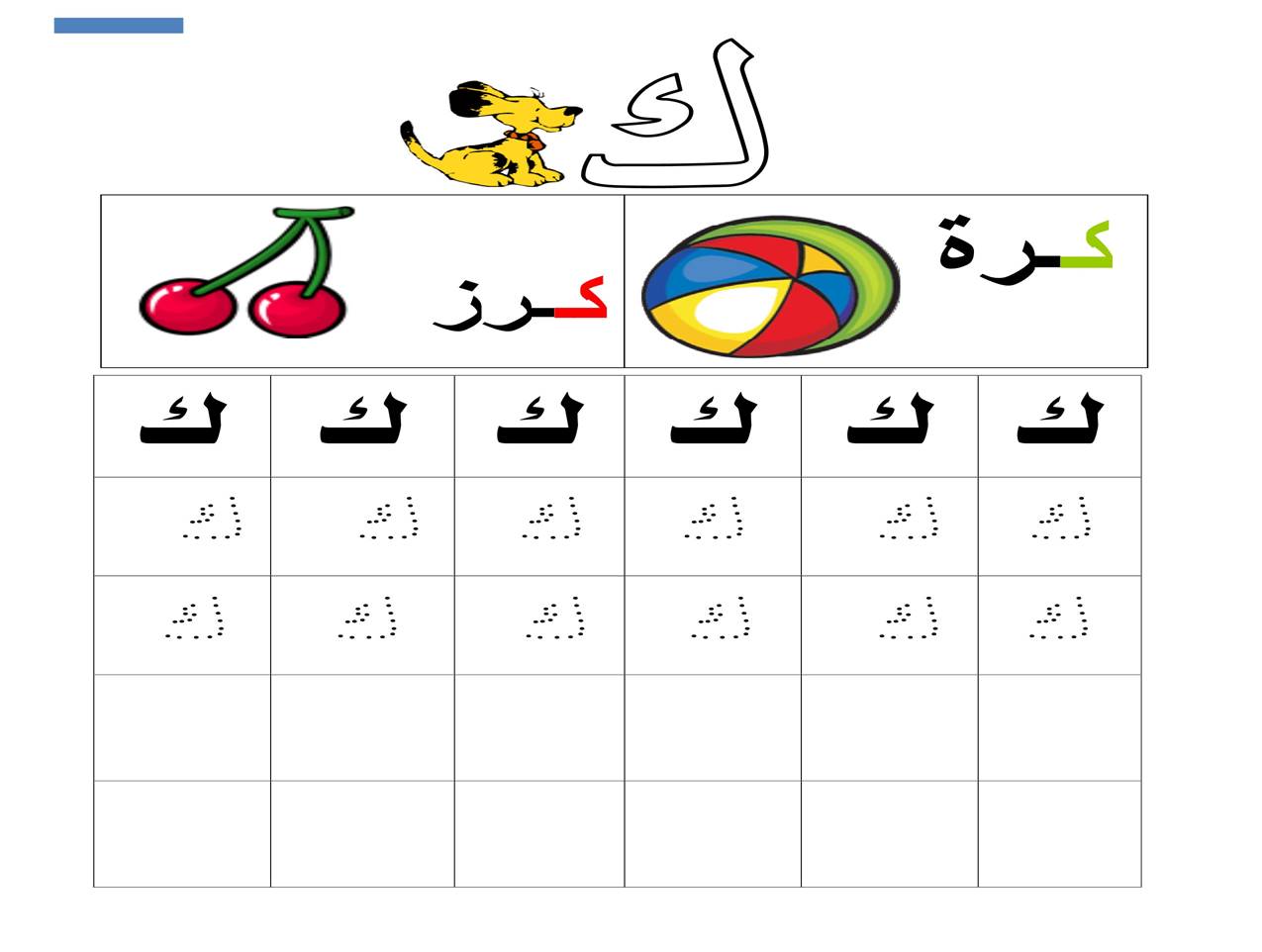 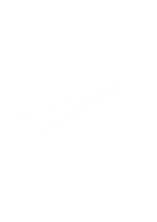 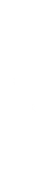 Song 1:هالصيصان شو حلوينعم بيدوروا حول امهن مبسوطينما بخافوا لا لا شو ما شافوا لا لا امهن وحدن وهني حدها فرحانينبتطعميهن  وبتسقيهن  وبتحميهن تحت جناحها دفيانينشربوا مي قالوا خي رفعوا راسهن شكروا ربهن ممنونين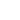 SONG 2: هذه هي الحيوانات نمر     أسد     سلحفاةهذه هي الحيوانات قرد    افعى     زرافة Ba ba rarararaaaa x4هذه هي الحيواناتفيل    غزال       غوريلا هذه هي الحيوانات دب      كلب      ببغاء Ba ba rarararaaaa x8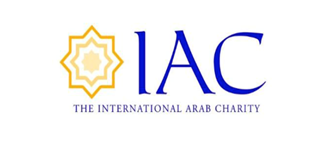 معلمة الصف Miss Reem HachichHomework Due for: 03/06/2023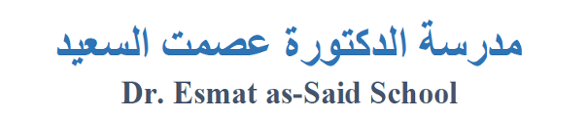 الاسم: .................................................